Таким образом, мифы расходятся с фактами. Любой мужчина, независимо от того, является ли он алкоголиком, наркоманом, психически больным человеком или нет, может быть насильником. В действительности, многие из них хорошо контролируют себя, имеют престижную работу, активны в обществе, имеют много друзей.К сожалению, мифы о семейном насилии усложняют для женщины принятие решения разорвать отношения с мужчиной, который причиняет ей страдания. По вине мифов женщины боятся заявить на своих обидчиков в милицию, рассказать медработникам о том, что с ними произошло, не говорят на работе о причине своего недомогания, не встречаются с друзьями из-за видимых телесных повреждений и т.д.Кроме того, мифы освобождают от ответственности мужчин. В них они находят себе оправдания и отговорки для защиты, вместо того, чтобы нести ответственность за совершённое и изменить своё поведение.ВАЖНО ПОМНИТЬ! Женщина ни при каких обстоятельствах не ответственна за то, что её избил мужчина!        НАСИЛИЮ НЕ МОЖЕТ БЫТЬ ОПРАВДАНИЙ!Составитель: психолог Косова А.М.В своей повседневной жизни мы нередко сталкиваемся с мифами о той форме насилия над женщинами, которая называется жестоким обращением. Жестокое обращение с женщиной включает в себя такие насильственные действия, как пинки, оплеухи, удары, укусы, удушения, изнасилование, использование других жестоких средств.  Как правило, мужчина использует агрессивное нападение с целью установить контроль, унизить, запугать и подавить женщину. Рассмотрим некоторые мифы и факты о семейном насилии:Миф 1. Оскорбление женщин имеет место преимущественно в низших слоях общества и среди национальных меньшинств.Однако факты свидетельствуют о том, что избиение жён широко распространено во всех социальных группах. Женщины, имеющие высокий социальный статус или руководящую должность, стараются не разглашать своих проблем. Они также могут бояться  социальных трудностей, не желают позорить семью или карьеру мужа.Миф 2. Оскорблённые женщины – мазохистки и сумасшедшие.Факты говорят, что немногие люди получают удовольствие от избиений и оскорблений.Если у Вас есть вопросы,если Вам необходимапомощь или консультацияспециалистов,ВАМ МОГУТ ПОМОЧЬ.За помощью и консультацией (в том числе анонимно) Вы можете обратиться: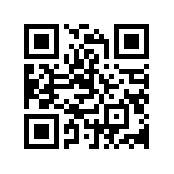 психолог Центра – тел.: 78 65 54       Наш адрес: г. Борисов,                     ул. 50 лет БССР, 27аОбщенациональная бесплатная горячая линия 8-801-100-8-801для пострадавших от домашнего насилияработает ежедневно с 8.00 до 20.00Добро пожаловать на сайт www.ostanovinasilie.org За экстренной психологической помощью Вы можете обратиться по «Телефону доверия»: 78 60 00 (8.00-13.00, 14.00-17.00, кроме субботы и воскресенья); 8(044) 557 16 06 (мобильный Велком, по будним дням с 8.00 до 17.00)Вы также можете обратиться к психологу по электронной почте           psi734554@mail.ruЕсли женщина живёт в ситуации насилия со стороны партнёра, то скорее всего она материально зависит от него, стыдится рассказать о насилии или боится возмездия в ответ на свои действия. Поведение, причиной которому – стремление выжить, часто неправильно истолковывается как сумасшествие.Миф 3. Насилие напрямую связано с алкоголизмом; только пьющие мужчины избивают своих жён.Факты говорят о том, что около трети мужчин, совершающих насилие, не пьют вообще; многих касается проблема алкоголизма, но они издеваются над своими жёнами как в опьянении, так и будучи трезвыми. Алкоголь снимает запреты и делает для некоторых мужчин избиение допустимым и оправданным.Миф 4. Женщины сами умышленно провоцируют своих истязателей.Факты говорят о том, что общество не всегда приписывает вину совершающему насилие мужчине, при этом изображая жертву ворчливой и ноющей женщиной, заслуживающей избиения со стороны мужа.Миф 5. Женщины тоже дерутся. Пара живёт в атмосфере насилия.Факты указывают на то, что женщина бьёт мужчину чаще всего в случае самозащиты или из-за отчаяния от его насилия к ней. Женское насилие не представляет собой проблему общества. Более вероятно, что именно женщина попадёт в больницу после побоев, нанесённых её партнёром, нежели наоборот, т.к. большинство мужчин от природы всё-таки физически сильнее.ГУ «Территориальный центр социального обслуживания населения Борисовского района»Отделение социальной адаптации и реабилитации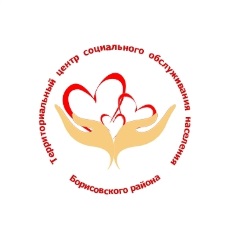 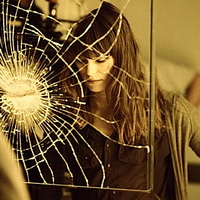 Миф 6. Насилие прекратится. Он может измениться.Многие женщины живут с мужчиной, подвергающим её насилию, в надежде, что смогут заставить его поменяться и прекратить издеваться над ней. В некоторых случаях физическое насилие может прекратиться, но психологическое давление при  этом возрасти. Облегчение от того, что мужчина прекратил её избивать, омрачается тем фактом, что мужчина продолжает унижать её, контролировать каждый шаг или применять другие формы психологического насилия. Миф 7. Жестокое обращение с женщиной – это проблема семьи, а не общества.Жестокость к женщине нельзя измерить в денежном эквиваленте, но можно с уверенностью указать на то, что мужское насилие причиняет физический, психический и эмоциональный вред женщинам и их детям. Известно, что насилие над женщинами влечёт за собой большее количество пропусков работы по причине ухудшения состоянию здоровья, чем насилие над другими группами. Кроме телесных повреждений, женщины, подвергаемые жестокому обращению, страдают от хронической головной боли, болях в животе, мышцах, частых гинекологических заболеваний, нарушений сна и питания, от более частых депрессий, использования наркотических средств.  Помимо  этого, у женщин - жертв насилия обычно ниже самооценка, появляется самоотвращение, склонность к суициду и страх. Физические повреждения очень часто могут нести в себе угрозу для жизни, но психический эффект насилия ещё более серьёзный, т.к. шрамы в душе заживают ещё дольше.                             